ΠΡΟΣΚΛΗΣΗ ΚΑΤΑΘΕΣΗΣ ΟΙΚΟΝΟΜΙΚΗΣ – ΤΕΧΝΙΚΗΣ  ΠΡΟΣΦΟΡΑΣΘΕΜΑ: Προμήθεια μασκών προστασίαςΣΧΕΤΙΚΑ: Το Υ.Σ.444/21-7-2020 αίτημα της Επιτροπής Νοσοκομειακών Λοιμώξεων του Νοσοκομείου             Έχοντας υπόψη τα παραπάνω σχετικά καλείστε να καταθέσετε έως της  27-7-2020, στο mail του Γρ. Προμηθειών (gr.prom@ophthalmiatreio.gr),  οικονομοτεχνική προσφορά, για τα παρακάτω είδη:Ελάχιστη περίοδος ισχύος της προσφοράς (6) μήνες. Επισημαίνεται ότι, η προσφερόμενη τιμή θα πρέπει να είναι συμβατή με την τιμή του Παρατηρητηρίου Τιμών και ν’  αναγράφονται τα στοιχεία ταυτοποίησης της. Σε διαφορετική περίπτωση –η εταιρεία- συνυποβάλει Υπεύθυνη Δήλωση, για τη μη ταυτοποίηση με το αρχείο του Παρατηρητηρίου Τιμών.                                                                                Με την ολοκλήρωση της διαδικασίας συγκέντρωσης προσφορών, η Υπηρεσία θ’  αναρτήσει –εντός (3) εργασίμων ημερών- στην ιστοσελίδα του Νοσοκομείου, συγκριτικό πίνακα τιμών, των προσφορών των εταιρειών που συμμετείχαν στην έρευνα, για ενημέρωση.                                                       Για το Γρ. ΠρομηθειώνΕΛΛΗΝΙΚΗ ΔΗΜΟΚΡΑΤΙΑ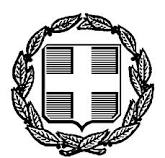 1η Υ.ΠΕ.  ΑΤΤΙΚΗΣ	«Γ.Ν.Α. Ο ΕΥΑΓΓΕΛΙΣΜΟΣ – ΟΦΘΑΛΜΙΑΤΡΕΙΟ ΑΘΗΝΩΝ – ΠΟΛΥΚΛΙΝΙΚΗ» Ν.Π.Δ.Δ.ΥΠΟΚΑΤ/ΜΑ 1: ΟΦΘΑΛΜΙΑΤΡΕΙΟ ΑΘΗΝΩΝΥΠΗΡΕΣΙΑ: ΔΙΟΙΚΗΤΙΚΗΤΜΗΜΑ: ΟΙΚ/ΚΟ ΓΡΑΦΕΙΟ: ΠΡΟΜΗΘΕΙΩΝ ΠΛΗΡΟΦ.: Γ. ΘΕΟΚΛΗΤΟΣΤΗΛΕΦΩΝΟ: 2132052834FAX: 2132052819E-MAIL: gr.prom@ophthalmiatreio.grΑΡ. ΑΡ. ΠΡΩΤ.: ΣΥΝ/ΜΕΝΑ:  () φύλλαΑΘΗΝΑ 22-7-2020    ΠΕΡΙΓΡΑΦΗΠΟΣΟΤΗΤΑΤΙΜΗ ΜΟΝΑΔΑΣ ΧΩΡΙΣ  ΦΠΑΣΧΟΛΙΑΜΑΣΚΕΣ ΑΝΑΠΝΕΥΣΤΙΚΗΣ ΠΡΟΣΤΑΣΙΑΣ ΤΥΠΟΥ FFP250--------------